RomaChe ne penso di Roma?  La città di Roma, secondo me, è una delle città più bella e più interessante che abbia mai visitato.  Direi che Roma è la mia Città preferito nel mondo.  Perché? Indubbiamente, Roma è pieno della storia.  La religione, l’Impero Romano, Il governo, la legge, l’arte, l’architettura, e molti altri soggetti si può trovare a Roma,  ma sono i dettagli piccoli che godo il migliore.  È un momento emozionante, facendo una passeggiate sulle stesse scale e strade come i protagonisti della storia.  La storia dell’umanità si può scoperto nei questi dettagli ma anche nella conoscenza di che a davanti a noi.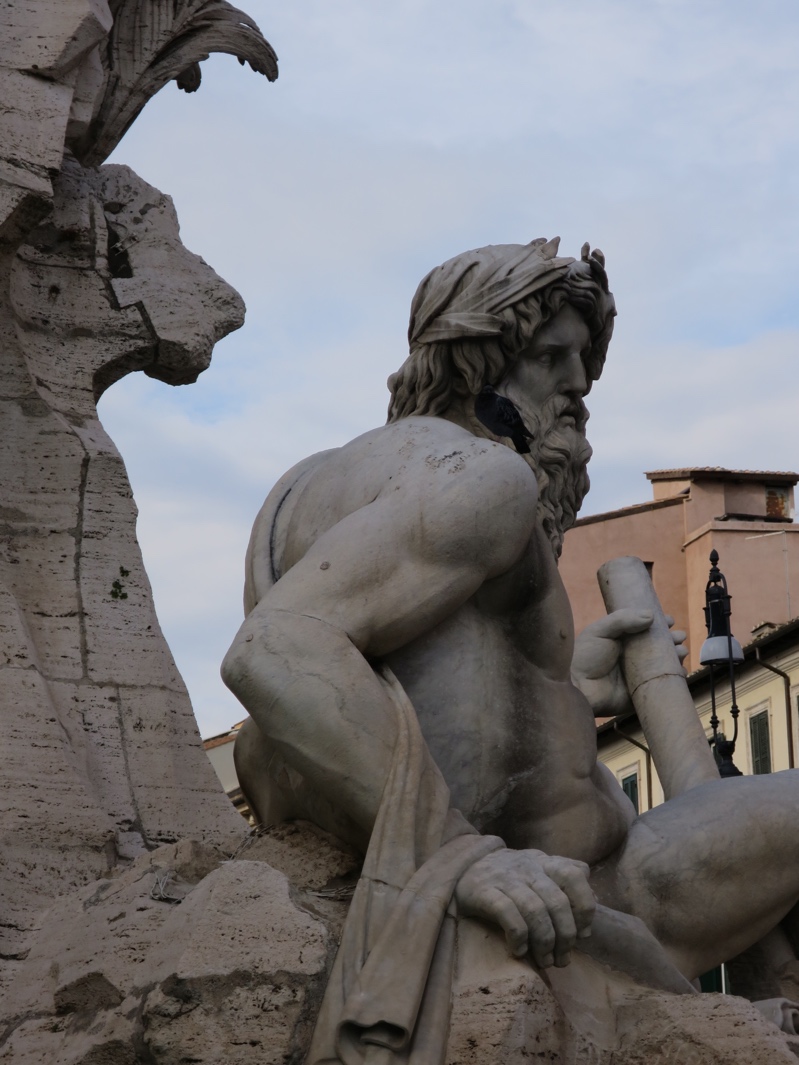 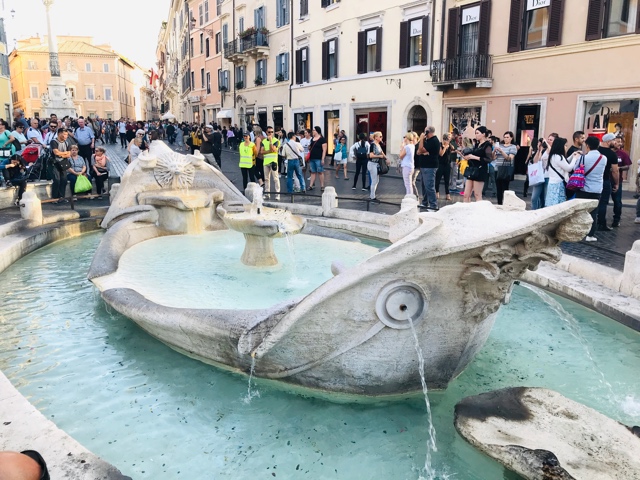 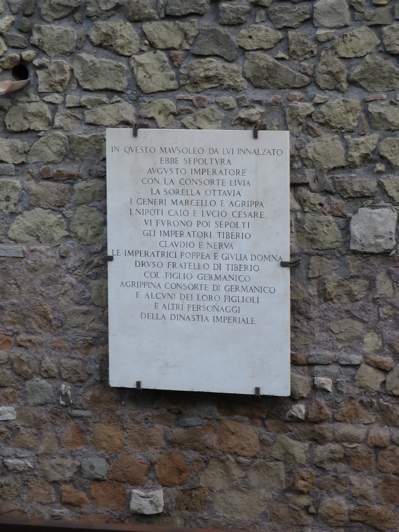 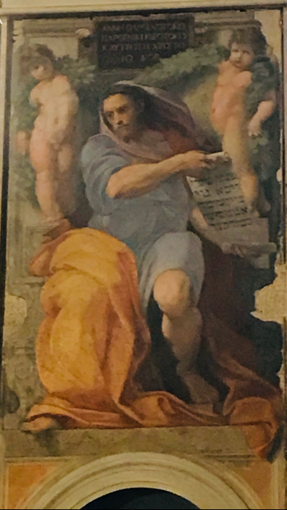 Il Foro Romano è un posto indimenticabile.  Dal miei punti di visti, ogni dettaglio è un opportunità di aumentare la conoscenza della storia.  Mi chiedo le domande, “chi visse qui?”, “Che fu succede qui?”.  La mia immaginazione è vivace quando sono a Roma e particolarmente quando sono nei fori romani.  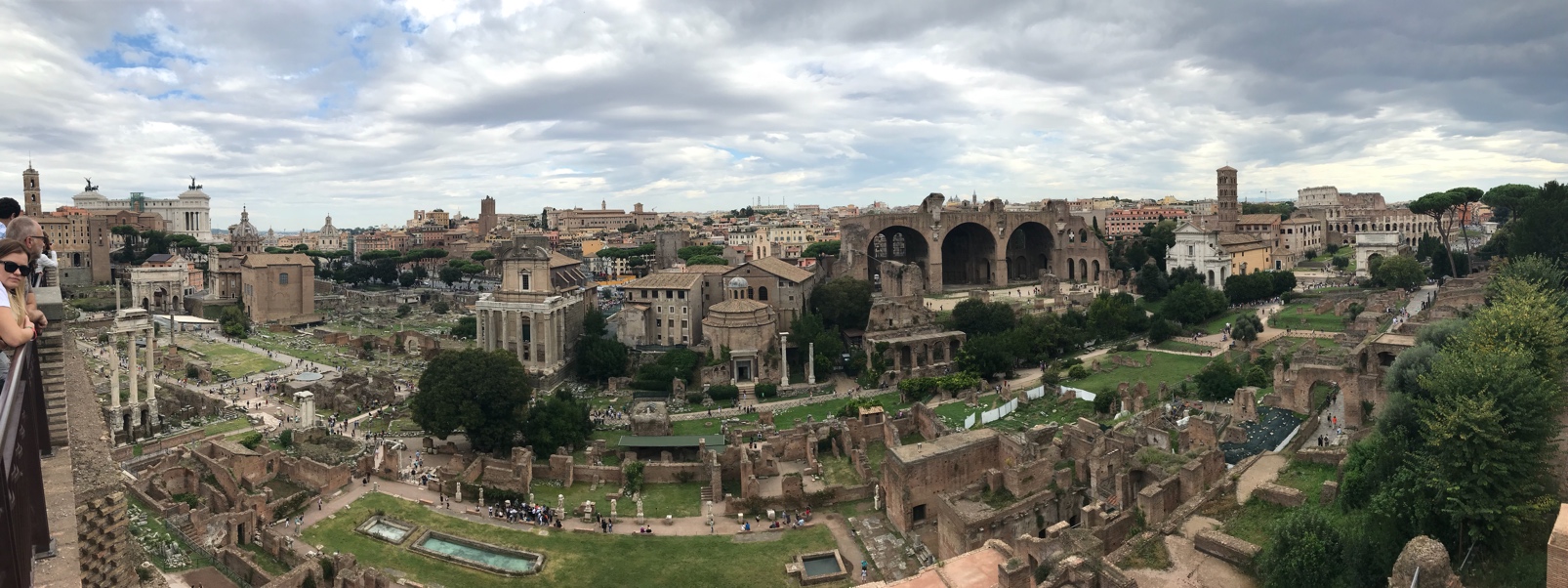 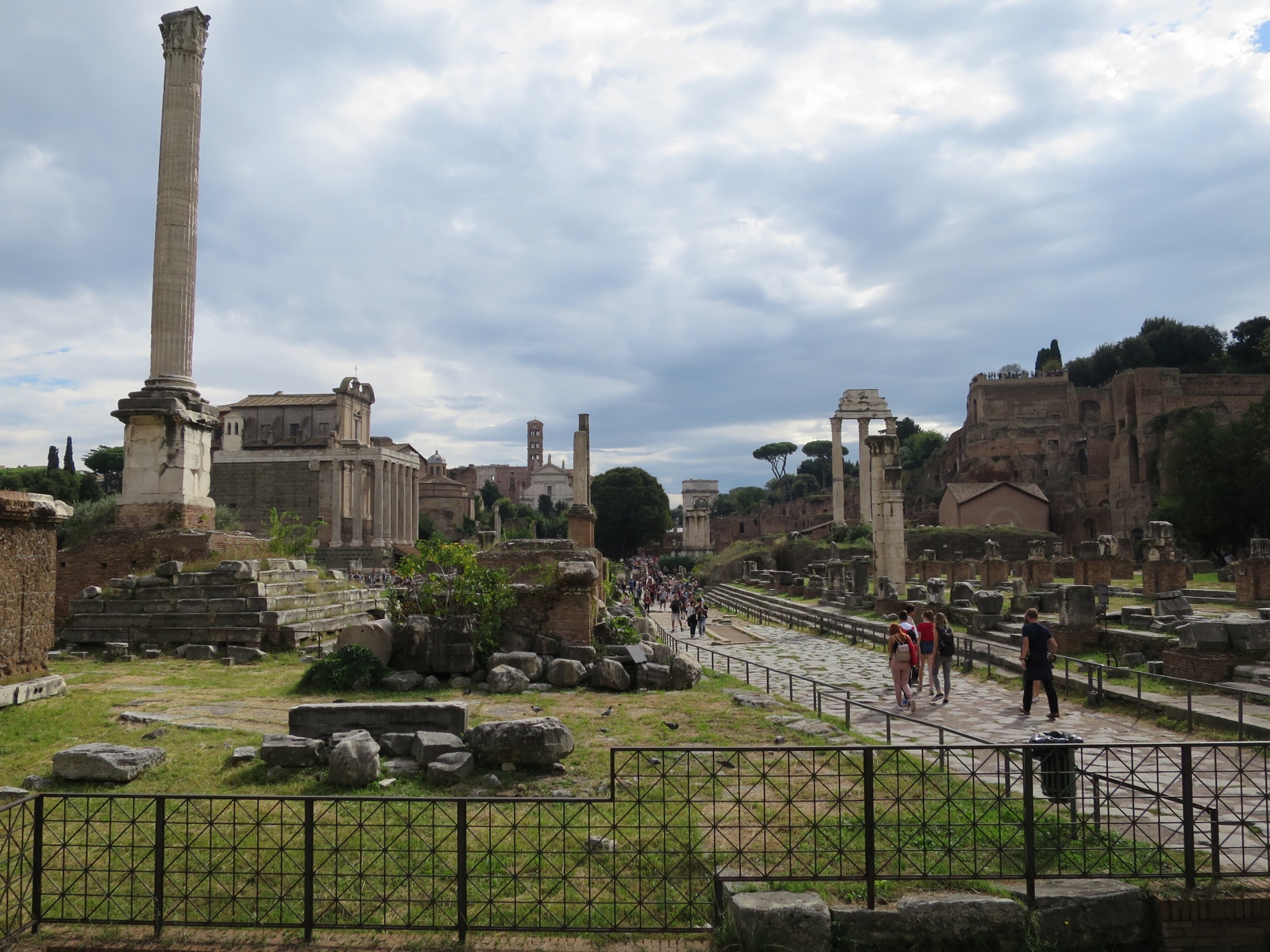 Si può scoprire anche molti luoghi dove la vita attuale coesiste con la storia.  Il posto in cui Giulio Cesare fu ucciso è adesso un santuario per i gatti.  (Il punto esatto dove Cesare fu ucciso è alla base del albero nella foto di sotto.)Sto parlando molto in Italiano.  Infatti, la personale dell’albergo ha smesso parlare con me in inglese.  Tutte le conversazione sono solo in Italiano e ricevo molti complimenti ogni giorno.  Quindi, la mia avventura continua in avanti.  Domani, sarà un altro giorno a Roma... Non vedo l’ora…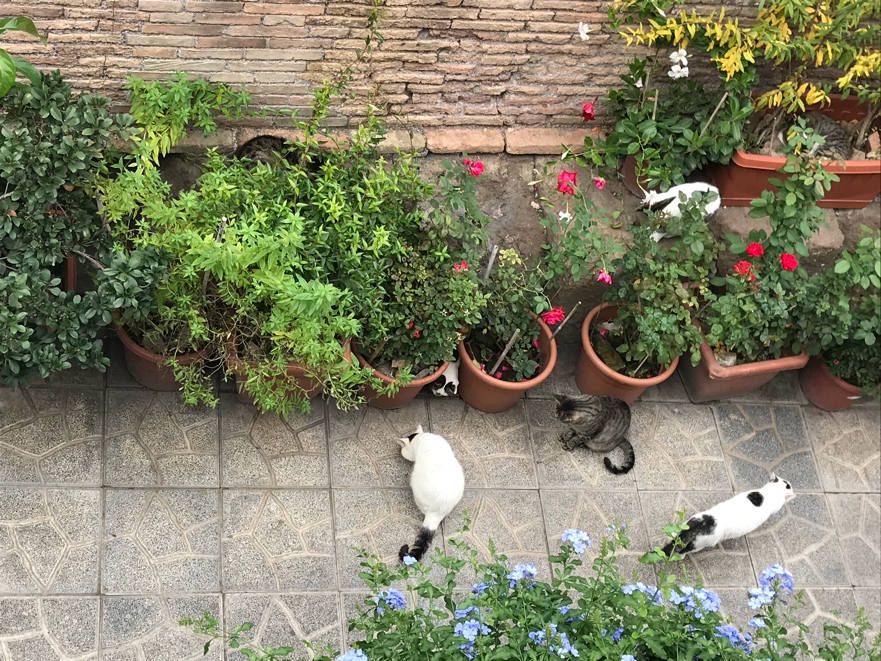 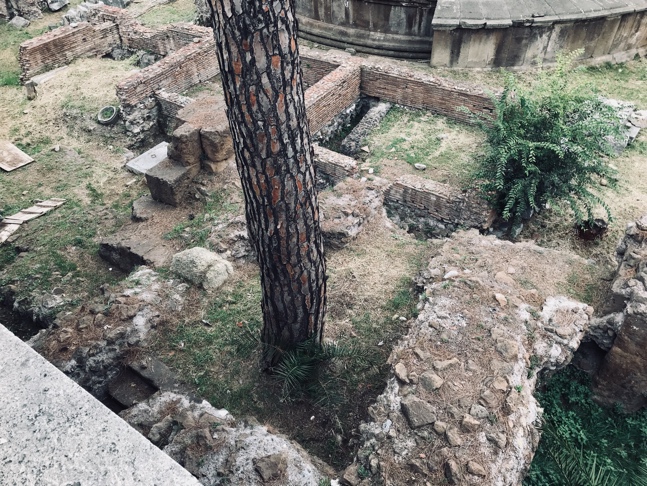 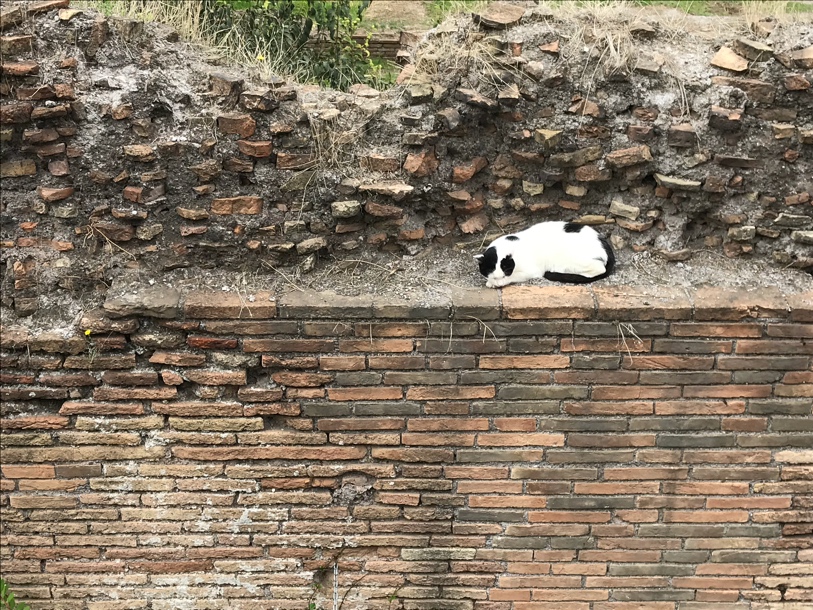 